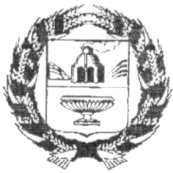 ЗАРИНСКИЙ РАЙОННЫЙ СОВЕТ НАРОДНЫХ  ДЕПУТАТОВАЛТАЙСКОГО КРАЯ24.11.2020                                                                                                            № г.ЗаринскВ соответствии с Бюджетным кодексом Российской Федерации,   Федеральным законом от 6 октября 2003 года № 131-ФЗ «Об общих принципах организации местного самоуправления в Российской Федерации», Уставом муниципального образования Заринского района районный Совет народных депутатов, решением Заринского районного Совета народных депутатов от 22 декабря 2015года №_42 «Об утверждении Порядка заключения соглашений органами местного самоуправления Заринского района Алтайского края о передаче (принятии) осуществления части полномочий по решению вопросов местного значения» Заринский районный Совет народных депутатов  РЕШИЛ:1.Утвердить перечень части полномочий по решению вопросов местного значения Заринского района передаваемых Администрацией Заринского района Алтайского края администрациям сельсоветов Заринского района согласно приложению 1.2. Утвердить соглашения о передаче части полномочий по решению вопросов местного значения Заринского района Администрацией Заринского района Алтайского края администрациям сельсоветов Заринского района (приложения 2,3,4,5,6,7).3. Обнародовать данное решение на официальном сайте Администрации района.4. Настоящее решение вступает в силу со дня его обнародования.Заместитель председателя Заринского районного Совета народных депутатов                                                Л.С. ТурубановаПРИЛОЖЕНИЕ 1к решению Заринского районного Совета народных депутатов от _______________№______Перечень части полномочий по решению вопросов местного значения Заринского района, передаваемых Администрацией Заринского района Администрациям сельсоветов Заринского района Алтайского края Утверждение правил землепользования и застройки,  внесение изменений в правила землепользования и застройки.	СОГЛАШЕНИЕО передаче Осуществления части полномочий по решению вопросов местного значения между администрацией Заринского района Алтайского края и Комарским сельсоветОМ заринского района алтайского краяг. Заринск                                                                                       «       » _______ 2020г.Администрация Заринского района Алтайского края, именуемая в дальнейшем «Район», в лице главы района Тимирязева Валерия Климентьевича, действующего на основании Устава муниципального образования Заринский район Алтайского края,  с одной стороны, и Комарский сельсовет Заринского района  Алтайского края, именуемая в дальнейшем «Поселение», в лице главы Администрации Комарского сельсовета Бесперстовой Марины Владимировны, действующей на основании Устава муниципального образования Комарский сельсовет Заринского района Алтайского края, с другой стороны, совместно именуемые «Стороны», заключили настоящее Соглашение о нижеследующем.1.ПРЕДМЕТ СОГЛАШЕНИЯ1. Утверждение и внесение изменений в правила землепользования и застройки.2. Общий объем межбюджетных трансфертов, предоставляемых из бюджета Района бюджету Поселения для исполнения части полномочий, указанных в пункте 1 настоящего раздела 1,определяется в приложении к настоящему соглашению.2.СРОК ОСУЩЕСТВЛЕНИЯ ПОЛНОМОЧИЙПоселение осуществляет полномочия, предусмотренные разделом 1 настоящего Соглашения, с 01.10.2020  по 31.12.2020.3. ПРАВА И ОБЯЗАННОСТИ СТОРОН1. Район обязан перечислять денежные средства Поселению в виде межбюджетных трансфертов:Межбюджетные трансферты предоставляются в соответствии со сводной бюджетной росписью Заринского района в пределах лимитов бюджетных обязательств при возникновении необходимости исполнения этих полномочий.2. Район вправе: передавать имущество для осуществления переданных полномочий; контролировать осуществление Поселением полномочий, указанных в разделе 1 настоящего Соглашения, а также своевременное целевое использование предоставленных на эти цели  денежных средств и имущества (в случае передачи  имущества);оказывать методическую помощь в осуществлении Поселением переданных полномочий.3. Поселение обязано:осуществлять переданные полномочия в пределах предоставленных межбюджетных трансфертов;распоряжаться переданными ему финансовыми средствами по целевому назначению;4. Поселение вправе  использовать для осуществления переданных в соответствии с настоящим Соглашением полномочий собственные материальные ресурсы и финансовые средства в случае и порядке, предусмотренных решением представительного органа муниципального образования. 4. ПОРЯДОК ОПРЕДЕЛЕНИЯ ОБЪЕМА МЕЖБЮДЖЕТНЫХ ТРАНСФЕРТОВПорядок определения ежегодного объема межбюджетных трансфертов, необходимых для осуществления передаваемых полномочий, устанавливается в приложении к настоящему Соглашению.5. ОСНОВАНИЯ И ПОРЯДОК ПРЕКРАЩЕНИЯ,РАСТОРЖЕНИЯ, ПРОДЛЕНИЯ ИЛИ ПРИОСТАНОВЛЕНИЯ СОГЛАШЕНИЯ1. Настоящее Соглашение прекращает свое действие в связи с истечением срока осуществления полномочий, предусмотренного разделом 2 настоящего Соглашения.2. Настоящее Соглашение может быть досрочно расторгнуто:1) по соглашению Сторон;2) в одностороннем порядке в случае установления судом факта неисполнения условий Соглашения любой из Сторон.3. При отсутствии письменного обращения какой-либо из Сторон о прекращении действия Соглашения, направленного за один месяц до даты внесения проекта решения о бюджете на рассмотрение представительного органа, Соглашение считается продленным сроком на 1 год. 4. В случае если решением представительного органа Района о бюджете на очередной финансовый год не будут утверждены межбюджетные трансферты бюджету Поселения, предусмотренные настоящим Соглашением, действие Соглашения приостанавливается с начала указанного финансового года до даты утверждения соответствующих межбюджетных трансфертов.5. Уведомление о расторжении настоящего Соглашения в одностороннем порядке направляется другой Стороне в письменной форме за 60 календарных дней до даты предполагаемого прекращения действия Соглашения.6. В случае отказа другой Стороны расторгнуть Соглашение либо неполучения ответа в срок, указанный в уведомлении (а при его отсутствии – в двадцатидневный срок), требование о  расторжении Соглашения может быть заявлено Стороной в суд.  7. При прекращении  действия настоящего Соглашения, а также в случае его расторжения Поселение возвращает в бюджет Района неиспользованные финансовые средства и, в случае передачи, имущество.6. ОТВЕТСТВЕННОСТЬ ЗА НАРУШЕНИЕ НАСТОЯЩЕГО СОГЛАШЕНИЯ1. В случае нарушения сроков перечисления межбюджетных трансфертов, предусмотренных приложением к настоящему соглашению, Район уплачивает Поселению  пени в размере, определяемом ставкой рефинансирования Банка России, действовавшей в соответствующие периоды.2. Ответственность за просрочку наступает по истечении пяти рабочих банковских дней после наступления дня оплаты, определенного разделом 3 настоящего Соглашения.3. В случае неисполнения либо ненадлежащего исполнения Поселением своих обязательств по настоящему Соглашению Поселение возмещает  Району понесенные убытки.7. ПОРЯДОК РАЗРЕШЕНИЯ СПОРОВ1. Споры, связанные с исполнением настоящего Соглашения, разрешаются Сторонами путем проведения переговоров.2. В случае не достижения согласия спор подлежит рассмотрению судом в соответствии с действующим законодательством.8.ЗАКЛЮЧИТЕЛЬНЫЕ ПОЛОЖЕНИЯ1. Все изменения и дополнения к настоящему Соглашению оформляются дополнительными соглашениями, заключаемыми в том же порядке, что и настоящее Соглашение.2. Настоящее Соглашение составлено в двух экземплярах, имеющих равную юридическую силу, по одному для каждой из Сторон.9.РЕКВИЗИТЫ И ПОДПИСИ СТОРОНПриложение  к Соглашению о передаче осуществления части полномочий по решению вопросов местного значения между Администрацией Заринского района Алтайского края и Администрацией Комарского сельсовета Заринского района Алтайского краяПорядок определения объема  межбюджетных трансфертов, необходимых для осуществления передаваемых полномочий по решению вопросов местного значения.1. Настоящий Порядок устанавливает критерии определения объема межбюджетных трансфертов, предоставляемых из бюджета муниципального образования Заринский район Алтайского края на осуществление переданных полномочий.2.Объем межбюджетных трансфертов соответствующему сельскому поселению рассчитывается исходя из планируемых собственных налоговых и неналоговых доходов бюджета сельского поселения (за исключением средств субвенций на исполнение передаваемых государственных полномочий и средств, передаваемых из бюджета Заринского района за счет средств бюджета Алтайского края) и среднего объема расходов соответствующего сельского поселения на исполнение полномочий сельских поселений до вступления в силу Закона № 136-ФЗ за последние два года.В случае отсутствия расходов на исполнение соответствующего полномочия у поселения средства резервируются на эти полномочия в бюджете муниципального образования Заринский район и финансируются при возникновении необходимости исполнения этих полномочий или сразу распределяются сельским поселениям на сумму возникших обязательств.СОГЛАШЕНИЕО передаче Осуществления части полномочий по решению вопросов местного значения между администрацией Заринского района Алтайского края и АДМИНИСТРАЦИЕЙ ЖУЛАНИХИНСКОГО сельсоветА заринского района алтайского краяг. Заринск                                                                                       «       » _______ 2020г.Администрация Заринского района Алтайского края, именуемая в дальнейшем «Район», в лице главы района Тимирязева Валерия Климентьевича, действующего на основании Устава муниципального образования Заринский район Алтайского края,  с одной стороны, и Администрацией Жуланихинского сельсовета Заринского района  Алтайского края, именуемая в дальнейшем «Поселение», в лице главы Администрации Жуланихинского сельсовета Серебренникова Игоря Владимировича, действующего на основании Устава муниципального образования Администрация Жуланихинского сельсовета Заринского района Алтайского края, с другой стороны, совместно именуемые «Стороны», заключили настоящее Соглашение о нижеследующем.1.ПРЕДМЕТ СОГЛАШЕНИЯ1. Утверждение и внесение изменений в правила землепользования и застройки.2. Общий объем межбюджетных трансфертов, предоставляемых из бюджета Района бюджету Поселения для исполнения части полномочий, указанных в пункте 1 настоящего раздела 1,определяется в приложении к настоящему соглашению.2.СРОК ОСУЩЕСТВЛЕНИЯ ПОЛНОМОЧИЙПоселение осуществляет полномочия, предусмотренные разделом 1 настоящего Соглашения, с 01.10.2020  по 31.12. 2020.3. ПРАВА И ОБЯЗАННОСТИ СТОРОН1. Район обязан перечислять денежные средства Поселению в виде межбюджетных трансфертов:Межбюджетные трансферты предоставляются в соответствии со сводной бюджетной росписью Заринского района в пределах лимитов бюджетных обязательств при возникновении необходимости исполнения этих полномочий.2. Район вправе: передавать имущество для осуществления переданных полномочий; контролировать осуществление Поселением полномочий, указанных в разделе 1 настоящего Соглашения, а также своевременное целевое использование предоставленных на эти цели  денежных средств и имущества (в случае передачи  имущества);оказывать методическую помощь в осуществлении Поселением переданных полномочий.3. Поселение обязано:осуществлять переданные полномочия в пределах предоставленных межбюджетных трансфертов;распоряжаться переданными ему финансовыми средствами по целевому назначению;4. Поселение вправе  использовать для осуществления переданных в соответствии с настоящим Соглашением полномочий собственные материальные ресурсы и финансовые средства в случае и порядке, предусмотренных решением представительного органа муниципального образования. 4. ПОРЯДОК ОПРЕДЕЛЕНИЯ ОБЪЕМА МЕЖБЮДЖЕТНЫХ ТРАНСФЕРТОВПорядок определения ежегодного объема межбюджетных трансфертов, необходимых для осуществления передаваемых полномочий, устанавливается в приложении к настоящему Соглашению.5. ОСНОВАНИЯ И ПОРЯДОК ПРЕКРАЩЕНИЯ,РАСТОРЖЕНИЯ, ПРОДЛЕНИЯ ИЛИ ПРИОСТАНОВЛЕНИЯСОГЛАШЕНИЯ1. Настоящее Соглашение прекращает свое действие в связи с истечением срока осуществления полномочий, предусмотренного разделом 2 настоящего Соглашения.2. Настоящее Соглашение может быть досрочно расторгнуто:1) по соглашению Сторон;2) в одностороннем порядке в случае установления судом факта неисполнения условий Соглашения любой из Сторон.3. При отсутствии письменного обращения какой-либо из Сторон о прекращении действия Соглашения, направленного за один месяц до даты внесения проекта решения о бюджете на рассмотрение представительного органа, Соглашение считается продленным сроком на 1 год. 4. В случае если решением представительного органа Района о бюджете на очередной финансовый год не будут утверждены межбюджетные трансферты бюджету Поселения, предусмотренные настоящим Соглашением, действие Соглашения приостанавливается с начала указанного финансового года до даты утверждения соответствующих межбюджетных трансфертов.5. Уведомление о расторжении настоящего Соглашения в одностороннем порядке направляется другой Стороне в письменной форме за 60 календарных дней до даты предполагаемого прекращения действия Соглашения.6. В случае отказа другой Стороны расторгнуть Соглашение либо неполучения ответа в срок, указанный в уведомлении (а при его отсутствии – в двадцатидневный срок), требование о  расторжении Соглашения может быть заявлено Стороной в суд.  7. При прекращении  действия настоящего Соглашения, а также в случае его расторжения Поселение возвращает в бюджет Района неиспользованные финансовые средства и, в случае передачи, имущество.6. ОТВЕТСТВЕННОСТЬ ЗА НАРУШЕНИЕ НАСТОЯЩЕГО СОГЛАШЕНИЯ1. В случае нарушения сроков перечисления межбюджетных трансфертов, предусмотренных приложением к настоящему соглашению, Район уплачивает Поселению  пени в размере, определяемом ставкой рефинансирования Банка России, действовавшей в соответствующие периоды.2. Ответственность за просрочку наступает по истечении пяти рабочих банковских дней после наступления дня оплаты, определенного разделом 3 настоящего Соглашения.3. В случае неисполнения либо ненадлежащего исполнения Поселением своих обязательств по настоящему Соглашению Поселение возмещает  Району понесенные убытки.7. ПОРЯДОК РАЗРЕШЕНИЯ СПОРОВ1. Споры, связанные с исполнением настоящего Соглашения, разрешаются Сторонами путем проведения переговоров.2. В случае не достижения согласия спор подлежит рассмотрению судом в соответствии с действующим законодательством.8.ЗАКЛЮЧИТЕЛЬНЫЕ ПОЛОЖЕНИЯ1. Все изменения и дополнения к настоящему Соглашению оформляются дополнительными соглашениями, заключаемыми в том же порядке, что и настоящее Соглашение.2. Настоящее Соглашение составлено в двух экземплярах, имеющих равную юридическую силу, по одному для каждой из Сторон.9.РЕКВИЗИТЫ И ПОДПИСИ СТОРОНПриложение  к Соглашению о передаче осуществления части полномочий по решению вопросов местного значения между Администрацией Заринского района Алтайского края и Администрацией Жуланихинского сельсовета Заринского района Алтайского краяПорядок определения объема  межбюджетных трансфертов, необходимых для осуществления передаваемых полномочий по решению вопросов местного значения.1. Настоящий Порядок устанавливает критерии определения объема межбюджетных трансфертов, предоставляемых из бюджета муниципального образования Заринский район Алтайского края на осуществление переданных полномочий.2. Объем межбюджетных трансфертов соответствующему сельскому поселению рассчитывается исходя из планируемых собственных налоговых и неналоговых доходов бюджета сельского поселения (за исключением средств субвенций на исполнение передаваемых государственных полномочий и средств, передаваемых из бюджета Заринского района за счет средств бюджета Алтайского края) и среднего объема расходов соответствующего сельского поселения на исполнение полномочий сельских поселений до вступления в силу Закона № 136-ФЗ за последние два года.В случае отсутствия расходов на исполнение соответствующего полномочия у поселения средства резервируются на эти полномочия в бюджете муниципального образования Заринский район и финансируются при возникновении необходимости исполнения этих полномочий или сразу распределяются сельским поселениям на сумму возникших обязательств.СОГЛАШЕНИЕО передаче Осуществления части полномочий по решению вопросов местного значения между администрацией Заринского района Алтайского края и АДМИНИСТРАЦИЕЙ Новомоношкинского сельсоветА заринского района алтайского краяг. Заринск                                                                                       «       » _______  2020г.Администрация Заринского района Алтайского края, именуемая в дальнейшем «Район», в лице главы района Тимирязева Валерия Климентьевича, действующего на основании Устава муниципального образования Заринский район Алтайского края,  с одной стороны, и Администрацией Новомоношкинского сельсовета Заринского района  Алтайского края, именуемая в дальнейшем «Поселение», в лице главы Администрации Новомоношкинского сельсовета Тымко Анжелы Сергеевны, действующей на основании Устава муниципального образования Администрация Новомоношкинского сельсовета Заринского района Алтайского края, с другой стороны, совместно именуемые «Стороны», заключили настоящее Соглашение о нижеследующем.1.ПРЕДМЕТ СОГЛАШЕНИЯ1. Утверждение правил землепользования и застройки,  внесение изменений в правила землепользования и застройки.2. Общий объем межбюджетных трансфертов, предоставляемых из бюджета Района бюджету Поселения для исполнения части полномочий, указанных в пункте 1 настоящего раздела 1,определяется в приложении к настоящему соглашению.2.СРОК ОСУЩЕСТВЛЕНИЯ ПОЛНОМОЧИЙПоселение осуществляет полномочия, предусмотренные разделом 1 настоящего Соглашения, с 01.10.2020  по 31.12. 2020.3. ПРАВА И ОБЯЗАННОСТИ СТОРОН1. Район обязан перечислять денежные средства Поселению в виде межбюджетных трансфертов:Межбюджетные трансферты предоставляются в соответствии со сводной бюджетной росписью Заринского района в пределах лимитов бюджетных обязательств при возникновении необходимости исполнения этих полномочий.2. Район вправе: передавать имущество для осуществления переданных полномочий; контролировать осуществление Поселением полномочий, указанных в разделе 1 настоящего Соглашения, а также своевременное целевое использование предоставленных на эти цели  денежных средств и имущества (в случае передачи  имущества);оказывать методическую помощь в осуществлении Поселением переданных полномочий.3. Поселение обязано:осуществлять переданные полномочия в пределах предоставленных межбюджетных трансфертов;распоряжаться переданными ему финансовыми средствами по целевому назначению;4. Поселение вправе  использовать для осуществления переданных в соответствии с настоящим Соглашением полномочий собственные материальные ресурсы и финансовые средства в случае и порядке, предусмотренных решением представительного органа муниципального образования. 4. ПОРЯДОК ОПРЕДЕЛЕНИЯ ОБЪЕМА МЕЖБЮДЖЕТНЫХ ТРАНСФЕРТОВПорядок определения ежегодного объема межбюджетных трансфертов, необходимых для осуществления передаваемых полномочий, устанавливается в приложении к настоящему Соглашению.5. ОСНОВАНИЯ И ПОРЯДОК ПРЕКРАЩЕНИЯ,РАСТОРЖЕНИЯ, ПРОДЛЕНИЯ ИЛИ ПРИОСТАНОВЛЕНИЯСОГЛАШЕНИЯ1. Настоящее Соглашение прекращает свое действие в связи с истечением срока осуществления полномочий, предусмотренного разделом 2 настоящего Соглашения.2. Настоящее Соглашение может быть досрочно расторгнуто:1) по соглашению Сторон;2) в одностороннем порядке в случае установления судом факта неисполнения условий Соглашения любой из Сторон.3. При отсутствии письменного обращения какой-либо из Сторон о прекращении действия Соглашения, направленного за один месяц до даты внесения проекта решения о бюджете на рассмотрение представительного органа, Соглашение считается продленным сроком на 1 год. 4. В случае если решением представительного органа Района о бюджете на очередной финансовый год не будут утверждены межбюджетные трансферты бюджету Поселения, предусмотренные настоящим Соглашением, действие Соглашения приостанавливается с начала указанного финансового года до даты утверждения соответствующих межбюджетных трансфертов.5. Уведомление о расторжении настоящего Соглашения в одностороннем порядке направляется другой Стороне в письменной форме за 60 календарных дней до даты предполагаемого прекращения действия Соглашения.6. В случае отказа другой Стороны расторгнуть Соглашение либо неполучения ответа в срок, указанный в уведомлении (а при его отсутствии – в двадцатидневный срок), требование о  расторжении Соглашения может быть заявлено Стороной в суд.  7. При прекращении  действия настоящего Соглашения, а также в случае его расторжения Поселение возвращает в бюджет Района неиспользованные финансовые средства и, в случае передачи, имущество.6. ОТВЕТСТВЕННОСТЬ ЗА НАРУШЕНИЕ НАСТОЯЩЕГО СОГЛАШЕНИЯ1. В случае нарушения сроков перечисления межбюджетных трансфертов, предусмотренных приложением к настоящему соглашению, Район уплачивает Поселению  пени в размере, определяемом ставкой рефинансирования Банка России, действовавшей в соответствующие периоды.2. Ответственность за просрочку наступает по истечении пяти рабочих банковских дней после наступления дня оплаты, определенного разделом 3 настоящего Соглашения.3. В случае неисполнения либо ненадлежащего исполнения Поселением своих обязательств по настоящему Соглашению Поселение возмещает  Району понесенные убытки.7. ПОРЯДОК РАЗРЕШЕНИЯ СПОРОВ1. Споры, связанные с исполнением настоящего Соглашения, разрешаются Сторонами путем проведения переговоров.2. В случае не достижения согласия спор подлежит рассмотрению судом в соответствии с действующим законодательством.8.ЗАКЛЮЧИТЕЛЬНЫЕ ПОЛОЖЕНИЯ1. Все изменения и дополнения к настоящему Соглашению оформляются дополнительными соглашениями, заключаемыми в том же порядке, что и настоящее Соглашение.2. Настоящее Соглашение составлено в двух экземплярах, имеющих равную юридическую силу, по одному для каждой из Сторон.9.РЕКВИЗИТЫ И ПОДПИСИ СТОРОНПриложение  к Соглашению о передаче осуществления части полномочий по решению вопросов местного значения между Администрацией Заринского района Алтайского края и Администрацией Новомоношкинского сельсовета Заринского района Алтайского краяПорядок определения объема  межбюджетных трансфертов, необходимых для осуществления передаваемых полномочий по решению вопросов местного значения.1. Настоящий Порядок устанавливает критерии определения объема межбюджетных трансфертов, предоставляемых из бюджета муниципального образования Заринский район Алтайского края на осуществление переданных полномочий.2. Объем межбюджетных трансфертов соответствующему сельскому поселению рассчитывается исходя из планируемых собственных налоговых и неналоговых доходов бюджета сельского поселения (за исключением средств субвенций на исполнение передаваемых государственных полномочий и средств, передаваемых из бюджета Заринского района за счет средств бюджета Алтайского края) и среднего объема расходов соответствующего сельского поселения на исполнение полномочий сельских поселений до вступления в силу Закона № 136-ФЗ за последние два года.В случае отсутствия расходов на исполнение соответствующего полномочия у поселения средства резервируются на эти полномочия в бюджете муниципального образования Заринский район и финансируются при возникновении необходимости исполнения этих полномочий или сразу распределяются сельским поселениям на сумму возникших обязательств.СОГЛАШЕНИЕО передаче Осуществления части полномочий по решению вопросов местного значения между администрацией Заринского района Алтайского края и АДМИНИСТРАЦИЕЙ Новодраченинского сельсоветА заринского района алтайского краяг. Заринск                                                                                       «       » _______  2020г.Администрация Заринского района Алтайского края, именуемая в дальнейшем «Район», в лице главы района Тимирязева Валерия Климентьевича, действующего на основании Устава муниципального образования Заринский район Алтайского края,  с одной стороны, и Администрацией Новодраченинского сельсовета Заринского района  Алтайского края, именуемая в дальнейшем «Поселение», в лице главы Администрации Новодраченинского сельсовета Гоношилова Олега Петровича, действующего на основании Устава муниципального образования Администрация Новодраченинского сельсовета Заринского района Алтайского края, с другой стороны, совместно именуемые «Стороны», заключили настоящее Соглашение о нижеследующем.1.ПРЕДМЕТ СОГЛАШЕНИЯ1 .Утверждение правил землепользования и застройки,  внесение изменений в правила землепользования и застройки. 2. Общий объем межбюджетных трансфертов, предоставляемых из бюджета Района бюджету Поселения для исполнения части полномочий, указанных в пункте 1 настоящего раздела 1,определяется в приложении к настоящему соглашению.2.СРОК ОСУЩЕСТВЛЕНИЯ ПОЛНОМОЧИЙПоселение осуществляет полномочия, предусмотренные разделом 1 настоящего Соглашения, с 01.10.2020  по 31.12. 2020. ПРАВА И ОБЯЗАННОСТИ СТОРОН1. Район обязан перечислять денежные средства Поселению в виде межбюджетных трансфертов:Межбюджетные трансферты предоставляются в соответствии со сводной бюджетной росписью Заринского района в пределах лимитов бюджетных обязательств при возникновении необходимости исполнения этих полномочий.2. Район вправе: передавать имущество для осуществления переданных полномочий; контролировать осуществление Поселением полномочий, указанных в разделе 1 настоящего Соглашения, а также своевременное целевое использование предоставленных на эти цели  денежных средств и имущества (в случае передачи  имущества);оказывать методическую помощь в осуществлении Поселением переданных полномочий.3. Поселение обязано:осуществлять переданные полномочия в пределах предоставленных межбюджетных трансфертов;распоряжаться переданными ему финансовыми средствами по целевому назначению;4. Поселение вправе  использовать для осуществления переданных в соответствии с настоящим Соглашением полномочий собственные материальные ресурсы и финансовые средства в случае и порядке, предусмотренных решением представительного органа муниципального образования. 4. ПОРЯДОК ОПРЕДЕЛЕНИЯ ОБЪЕМА МЕЖБЮДЖЕТНЫХ ТРАНСФЕРТОВПорядок определения ежегодного объема межбюджетных трансфертов, необходимых для осуществления передаваемых полномочий, устанавливается в приложении к настоящему Соглашению.5. ОСНОВАНИЯ И ПОРЯДОК ПРЕКРАЩЕНИЯ,РАСТОРЖЕНИЯ, ПРОДЛЕНИЯ ИЛИ ПРИОСТАНОВЛЕНИЯСОГЛАШЕНИЯ1. Настоящее Соглашение прекращает свое действие в связи с истечением срока осуществления полномочий, предусмотренного разделом 2 настоящего Соглашения.2. Настоящее Соглашение может быть досрочно расторгнуто:1) по соглашению Сторон;2) в одностороннем порядке в случае установления судом факта неисполнения условий Соглашения любой из Сторон.3. При отсутствии письменного обращения какой-либо из Сторон о прекращении действия Соглашения, направленного за один месяц до даты внесения проекта решения о бюджете на рассмотрение представительного органа, Соглашение считается продленным сроком на 1 год. 4. В случае если решением представительного органа Района о бюджете на очередной финансовый год не будут утверждены межбюджетные трансферты бюджету Поселения, предусмотренные настоящим Соглашением, действие Соглашения приостанавливается с начала указанного финансового года до даты утверждения соответствующих межбюджетных трансфертов.5. Уведомление о расторжении настоящего Соглашения в одностороннем порядке направляется другой Стороне в письменной форме за 60 календарных дней до даты предполагаемого прекращения действия Соглашения.6. В случае отказа другой Стороны расторгнуть Соглашение либо неполучения ответа в срок, указанный в уведомлении (а при его отсутствии – в двадцатидневный срок), требование о  расторжении Соглашения может быть заявлено Стороной в суд.  7. При прекращении  действия настоящего Соглашения, а также в случае его расторжения Поселение возвращает в бюджет Района неиспользованные финансовые средства и, в случае передачи, имущество.6. ОТВЕТСТВЕННОСТЬ ЗА НАРУШЕНИЕ НАСТОЯЩЕГО СОГЛАШЕНИЯ1. В случае нарушения сроков перечисления межбюджетных трансфертов, предусмотренных приложением к настоящему соглашению, Район уплачивает Поселению  пени в размере, определяемом ставкой рефинансирования Банка России, действовавшей в соответствующие периоды.2. Ответственность за просрочку наступает по истечении пяти рабочих банковских дней после наступления дня оплаты, определенного разделом 3 настоящего Соглашения.3. В случае неисполнения либо ненадлежащего исполнения Поселением своих обязательств по настоящему Соглашению Поселение возмещает  Району понесенные убытки.7. ПОРЯДОК РАЗРЕШЕНИЯ СПОРОВ1. Споры, связанные с исполнением настоящего Соглашения, разрешаются Сторонами путем проведения переговоров.2. В случае не достижения согласия спор подлежит рассмотрению судом в соответствии с действующим законодательством.8.ЗАКЛЮЧИТЕЛЬНЫЕ ПОЛОЖЕНИЯ1. Все изменения и дополнения к настоящему Соглашению оформляются дополнительными соглашениями, заключаемыми в том же порядке, что и настоящее Соглашение.2. Настоящее Соглашение составлено в двух экземплярах, имеющих равную юридическую силу, по одному для каждой из Сторон.9.РЕКВИЗИТЫ И ПОДПИСИ СТОРОНПриложение  к Соглашению о передаче осуществления части полномочий по решению вопросов местного значения между Администрацией Заринского района Алтайского края и Администрацией Новодраченинского сельсовета Заринского района Алтайского краяПорядок определения объема  межбюджетных трансфертов, необходимых для осуществления передаваемых полномочий по решению вопросов местного значения.1. Настоящий Порядок устанавливает критерии определения объема межбюджетных трансфертов, предоставляемых из бюджета муниципального образования Заринский район Алтайского края на осуществление переданных полномочий.2. Объем межбюджетных трансфертов соответствующему сельскому поселению рассчитывается исходя из планируемых собственных налоговых и неналоговых доходов бюджета сельского поселения (за исключением средств субвенций на исполнение передаваемых государственных полномочий и средств, передаваемых из бюджета Заринского района за счет средств бюджета Алтайского края) и среднего объема расходов соответствующего сельского поселения на исполнение полномочий сельских поселений до вступления в силу Закона № 136-ФЗ за последние два года.В случае отсутствия расходов на исполнение соответствующего полномочия у поселения средства резервируются на эти полномочия в бюджете муниципального образования Заринский район и финансируются при возникновении необходимости исполнения этих полномочий или сразу распределяются сельским поселениям на сумму возникших обязательств.СОГЛАШЕНИЕО передаче Осуществления части полномочий по решению вопросов местного значения между администрацией Заринского района Алтайского края и АДМИНИСТРАЦИЕЙ Новозыряновского сельсоветА заринского района алтайского краяг. Заринск                                                                                       «       » _______  2020г.Администрация Заринского района Алтайского края, именуемая в дальнейшем «Район», в лице главы района Тимирязева Валерия Климентьевича, действующего на основании Устава муниципального образования Заринский район Алтайского края,  с одной стороны, и Администрацией Новозыряновского сельсовета Заринского района  Алтайского края, именуемая в дальнейшем «Поселение», в лице главы Администрации Новозыряновского сельсовета Нагайцевой Елены Николаевны, действующей на основании Устава муниципального образования Администрация Новозыряновского сельсовета Заринского района Алтайского края, с другой стороны, совместно именуемые «Стороны», заключили настоящее Соглашение о нижеследующем.1.ПРЕДМЕТ СОГЛАШЕНИЯ1.Утверждение правил землепользования и застройки,  внесение изменений в правила землепользования и застройки.2. Общий объем межбюджетных трансфертов, предоставляемых из бюджета Района бюджету Поселения для исполнения части полномочий, указанных в пункте 1 настоящего раздела 1,определяется в приложении к настоящему соглашению.2.СРОК ОСУЩЕСТВЛЕНИЯ ПОЛНОМОЧИЙПоселение осуществляет полномочия, предусмотренные разделом 1 настоящего Соглашения, с 01.10.2020  по 31.12. 2020.3. ПРАВА И ОБЯЗАННОСТИ СТОРОН1. Район обязан перечислять денежные средства Поселению в виде межбюджетных трансфертов:Межбюджетные трансферты предоставляются в соответствии со сводной бюджетной росписью Заринского района в пределах лимитов бюджетных обязательств при возникновении необходимости исполнения этих полномочий.2. Район вправе: передавать имущество для осуществления переданных полномочий; контролировать осуществление Поселением полномочий, указанных в разделе 1 настоящего Соглашения, а также своевременное целевое использование предоставленных на эти цели  денежных средств и имущества (в случае передачи  имущества);оказывать методическую помощь в осуществлении Поселением переданных полномочий.3. Поселение обязано:осуществлять переданные полномочия в пределах предоставленных межбюджетных трансфертов;распоряжаться переданными ему финансовыми средствами по целевому назначению;4. Поселение вправе  использовать для осуществления переданных в соответствии с настоящим Соглашением полномочий собственные материальные ресурсы и финансовые средства в случае и порядке, предусмотренных решением представительного органа муниципального образования. 4. ПОРЯДОК ОПРЕДЕЛЕНИЯ ОБЪЕМА МЕЖБЮДЖЕТНЫХ ТРАНСФЕРТОВПорядок определения ежегодного объема межбюджетных трансфертов, необходимых для осуществления передаваемых полномочий, устанавливается в приложении к настоящему Соглашению.5. ОСНОВАНИЯ И ПОРЯДОК ПРЕКРАЩЕНИЯ,РАСТОРЖЕНИЯ, ПРОДЛЕНИЯ ИЛИ ПРИОСТАНОВЛЕНИЯСОГЛАШЕНИЯ1. Настоящее Соглашение прекращает свое действие в связи с истечением срока осуществления полномочий, предусмотренного разделом 2 настоящего Соглашения.2. Настоящее Соглашение может быть досрочно расторгнуто:1) по соглашению Сторон;2) в одностороннем порядке в случае установления судом факта неисполнения условий Соглашения любой из Сторон.3. При отсутствии письменного обращения какой-либо из Сторон о прекращении действия Соглашения, направленного за один месяц до даты внесения проекта решения о бюджете на рассмотрение представительного органа, Соглашение считается продленным сроком на 1 год. 4. В случае если решением представительного органа Района о бюджете на очередной финансовый год не будут утверждены межбюджетные трансферты бюджету Поселения, предусмотренные настоящим Соглашением, действие Соглашения приостанавливается с начала указанного финансового года до даты утверждения соответствующих межбюджетных трансфертов.5. Уведомление о расторжении настоящего Соглашения в одностороннем порядке направляется другой Стороне в письменной форме за 60 календарных дней до даты предполагаемого прекращения действия Соглашения.6. В случае отказа другой Стороны расторгнуть Соглашение либо неполучения ответа в срок, указанный в уведомлении (а при его отсутствии – в двадцатидневный срок), требование о  расторжении Соглашения может быть заявлено Стороной в суд.  7. При прекращении  действия настоящего Соглашения, а также в случае его расторжения Поселение возвращает в бюджет Района неиспользованные финансовые средства и, в случае передачи, имущество.6. ОТВЕТСТВЕННОСТЬ ЗА НАРУШЕНИЕ НАСТОЯЩЕГО СОГЛАШЕНИЯ1. В случае нарушения сроков перечисления межбюджетных трансфертов, предусмотренных приложением к настоящему соглашению, Район уплачивает Поселению  пени в размере, определяемом ставкой рефинансирования Банка России, действовавшей в соответствующие периоды.2. Ответственность за просрочку наступает по истечении пяти рабочих банковских дней после наступления дня оплаты, определенного разделом 3 настоящего Соглашения.3. В случае неисполнения либо ненадлежащего исполнения Поселением своих обязательств по настоящему Соглашению Поселение возмещает  Району понесенные убытки.7. ПОРЯДОК РАЗРЕШЕНИЯ СПОРОВ1. Споры, связанные с исполнением настоящего Соглашения, разрешаются Сторонами путем проведения переговоров.2. В случае не достижения согласия спор подлежит рассмотрению судом в соответствии с действующим законодательством.8.ЗАКЛЮЧИТЕЛЬНЫЕ ПОЛОЖЕНИЯ1. Все изменения и дополнения к настоящему Соглашению оформляются дополнительными соглашениями, заключаемыми в том же порядке, что и настоящее Соглашение.2. Настоящее Соглашение составлено в двух экземплярах, имеющих равную юридическую силу, по одному для каждой из Сторон.9.РЕКВИЗИТЫ И ПОДПИСИ СТОРОНПриложение  к соглашению о передаче осуществления части полномочий по решению вопросов местного значения между Администрацией Заринского района Алтайского края и Администрацией Новозыряновского сельсовета Заринского района Алтайского краяПорядок определения объема  межбюджетных трансфертов, необходимых для осуществления передаваемых полномочий по решению вопросов местного значения.1. Настоящий Порядок устанавливает критерии определения объема межбюджетных трансфертов, предоставляемых из бюджета муниципального образования Заринский район Алтайского края на осуществление переданных полномочий.2. Объем межбюджетных трансфертов соответствующему сельскому поселению рассчитывается исходя из планируемых собственных налоговых и неналоговых доходов бюджета сельского поселения (за исключением средств субвенций на исполнение передаваемых государственных полномочий и средств, передаваемых из бюджета Заринского района за счет средств бюджета Алтайского края) и среднего объема расходов соответствующего сельского поселения на исполнение полномочий сельских поселений до вступления в силу Закона № 136-ФЗ за последние два года.В случае отсутствия расходов на исполнение соответствующего полномочия у поселения средства резервируются на эти полномочия в бюджете муниципального образования Заринский район и финансируются при возникновении необходимости исполнения этих полномочий или сразу распределяются сельским поселениям на сумму возникших обязательств.СОГЛАШЕНИЕО передаче Осуществления части полномочий по решению вопросов местного значения между администрацией Заринского района Алтайского края и АДМИНИСТРАЦИЕЙ Сосновского сельсоветА заринского района алтайского краяг. Заринск                                                                                       «       » ________2020г.Администрация Заринского района Алтайского края, именуемая в дальнейшем «Район», в лице главы района Тимирязева Валерия Климентьевича, действующего на основании Устава муниципального образования Заринский район Алтайского края,  с одной стороны, и Администрацией Сосновского сельсовета Заринского района  Алтайского края, именуемая в дальнейшем «Поселение», в лице исполняющего обязанности главы администрации Сосновского сельсовета Шпиглазова Сергея Ефимовича, действующего на основании Устава муниципального образования Администрация Сосновского сельсовета Заринского района Алтайского края, с другой стороны, совместно именуемые «Стороны», заключили настоящее Соглашение о нижеследующем.1.ПРЕДМЕТ СОГЛАШЕНИЯ1.Утверждение правил землепользования и застройки,  внесение изменений в правила землепользования и застройки.2. Общий объем межбюджетных трансфертов, предоставляемых из бюджета Района бюджету Поселения для исполнения части полномочий, указанных в пункте 1 настоящего раздела 1,определяется в приложении к настоящему соглашению.2.СРОК ОСУЩЕСТВЛЕНИЯ ПОЛНОМОЧИЙПоселение осуществляет полномочия, предусмотренные разделом 1 настоящего Соглашения, с 01.10.2020  по 31.12. 2020.3. ПРАВА И ОБЯЗАННОСТИ СТОРОН1. Район обязан перечислять денежные средства Поселению в виде межбюджетных трансфертов:Межбюджетные трансферты предоставляются в соответствии со сводной бюджетной росписью Заринского района в пределах лимитов бюджетных обязательств при возникновении необходимости исполнения этих полномочий.2. Район вправе: передавать имущество для осуществления переданных полномочий; контролировать осуществление Поселением полномочий, указанных в разделе 1 настоящего Соглашения, а также своевременное целевое использование предоставленных на эти цели  денежных средств и имущества (в случае передачи  имущества);оказывать методическую помощь в осуществлении Поселением переданных полномочий.3. Поселение обязано:осуществлять переданные полномочия в пределах предоставленных межбюджетных трансфертов;распоряжаться переданными ему финансовыми средствами по целевому назначению;4. Поселение вправе  использовать для осуществления переданных в соответствии с настоящим Соглашением полномочий собственные материальные ресурсы и финансовые средства в случае и порядке, предусмотренных решением представительного органа муниципального образования. 4. ПОРЯДОК ОПРЕДЕЛЕНИЯ ОБЪЕМА МЕЖБЮДЖЕТНЫХ ТРАНСФЕРТОВПорядок определения ежегодного объема межбюджетных трансфертов, необходимых для осуществления передаваемых полномочий, устанавливается в приложении к настоящему Соглашению.5. ОСНОВАНИЯ И ПОРЯДОК ПРЕКРАЩЕНИЯ,РАСТОРЖЕНИЯ, ПРОДЛЕНИЯ ИЛИ ПРИОСТАНОВЛЕНИЯСОГЛАШЕНИЯ1. Настоящее Соглашение прекращает свое действие в связи с истечением срока осуществления полномочий, предусмотренного разделом 2 настоящего Соглашения.2. Настоящее Соглашение может быть досрочно расторгнуто:1) по соглашению Сторон;2) в одностороннем порядке в случае установления судом факта неисполнения условий Соглашения любой из Сторон.3. При отсутствии письменного обращения какой-либо из Сторон о прекращении действия Соглашения, направленного за один месяц до даты внесения проекта решения о бюджете на рассмотрение представительного органа, Соглашение считается продленным сроком на 1 год. 4. В случае если решением представительного органа Района о бюджете на очередной финансовый год не будут утверждены межбюджетные трансферты бюджету Поселения, предусмотренные настоящим Соглашением, действие Соглашения приостанавливается с начала указанного финансового года до даты утверждения соответствующих межбюджетных трансфертов.5. Уведомление о расторжении настоящего Соглашения в одностороннем порядке направляется другой Стороне в письменной форме за 60 календарных дней до даты предполагаемого прекращения действия Соглашения.6. В случае отказа другой Стороны расторгнуть Соглашение либо неполучения ответа в срок, указанный в уведомлении (а при его отсутствии – в двадцатидневный срок), требование о  расторжении Соглашения может быть заявлено Стороной в суд.  7. При прекращении  действия настоящего Соглашения, а также в случае его расторжения Поселение возвращает в бюджет Района неиспользованные финансовые средства и, в случае передачи, имущество.6. ОТВЕТСТВЕННОСТЬ ЗА НАРУШЕНИЕ НАСТОЯЩЕГО СОГЛАШЕНИЯ1. В случае нарушения сроков перечисления межбюджетных трансфертов, предусмотренных приложением к настоящему соглашению, Район уплачивает Поселению  пени в размере, определяемом ставкой рефинансирования Банка России, действовавшей в соответствующие периоды.2. Ответственность за просрочку наступает по истечении пяти рабочих банковских дней после наступления дня оплаты, определенного разделом 3 настоящего Соглашения.3. В случае неисполнения либо ненадлежащего исполнения Поселением своих обязательств по настоящему Соглашению Поселение возмещает  Району понесенные убытки.7. ПОРЯДОК РАЗРЕШЕНИЯ СПОРОВ1. Споры, связанные с исполнением настоящего Соглашения, разрешаются Сторонами путем проведения переговоров.2. В случае не достижения согласия спор подлежит рассмотрению судом в соответствии с действующим законодательством.8.ЗАКЛЮЧИТЕЛЬНЫЕ ПОЛОЖЕНИЯ1. Все изменения и дополнения к настоящему Соглашению оформляются дополнительными соглашениями, заключаемыми в том же порядке, что и настоящее Соглашение.2. Настоящее Соглашение составлено в двух экземплярах, имеющих равную юридическую силу, по одному для каждой из Сторон.9.РЕКВИЗИТЫ И ПОДПИСИ СТОРОНПриложение  к Соглашению о передаче осуществления части полномочий по решению вопросов местного значения между Администрацией Заринского района Алтайского края и Администрацией Сосновского сельсовета Заринского района Алтайского краяПорядок определения объема  межбюджетных трансфертов, необходимых для осуществления передаваемых полномочий по решению вопросов местного значения.1. Настоящий Порядок устанавливает критерии определения объема межбюджетных трансфертов, предоставляемых из бюджета муниципального образования Заринский район Алтайского края на осуществление переданных полномочий.2. Объем межбюджетных трансфертов соответствующему сельскому поселению рассчитывается исходя из планируемых собственных налоговых и неналоговых доходов бюджета сельского поселения (за исключением средств субвенций на исполнение передаваемых государственных полномочий и средств, передаваемых из бюджета Заринского района за счет средств бюджета Алтайского края) и среднего объема расходов соответствующего сельского поселения на исполнение полномочий сельских поселений до вступления в силу Закона № 136-ФЗ за последние два года.В случае отсутствия расходов на исполнение соответствующего полномочия у поселения средства резервируются на эти полномочия в бюджете муниципального образования Заринский район и финансируются при возникновении необходимости исполнения этих полномочий или сразу распределяются сельским поселениям на сумму возникших обязательств.		                      Р Е Ш Е Н И Е ПРОЕКТОб утверждении соглашений на  передачу осуществления части полномочий по решению вопросов местного значения Заринского района Администрацией Заринского района Алтайского края администрациям  сельсоветов Заринского районаПРИЛОЖЕНИЕ 2к решению «Об утверждении соглашений на  передачу осуществления части полномочий по решению вопросов местного значения Заринского района Администрацией Заринского района Алтайского края администрациям  сельсоветов Заринского района»от                            «       » _______ 2020гАдминистрация района:659106, Алтайский край, г. Заринск, ул. Ленина, 26Глава района:____________________/ В.К. Тимирязев/ Комарский сельсовет: 659123 Алтайский край Заринский район с. Комарское ул. Молодежная 19Глава Комарского  сельсовета__________________/М.В. Бесперстова/ПРИЛОЖЕНИЕ 3к решению «Об утверждении соглашений на  передачу осуществления части полномочий по решению вопросов местного значения Заринского района Администрацией Заринского района Алтайского края администрациям  сельсоветов Заринского района» от                           «       » ________2020гАдминистрация района:659106, Алтайский край, г. Заринск, ул. Ленина, 26Глава района:_________________/ В.К. Тимирязев/ Администрация Жуланихинского сельсовета : 659154, Алтайский край, Заринский район, с. Жуланиха, ул. Ленина, 2Глава Администрации Жуланихинского  сельсовета____________________/И.В.Серебренников/ПРИЛОЖЕНИЕ 4к решению «Об утверждении соглашений на  передачу осуществления части полномочий по решению вопросов местного значения Заринского района Администрацией Заринского района Алтайского края администрациям  сельсоветов Заринского района» от                           «       » _______  2020гАдминистрация района:659106, Алтайский край, г. Заринск, ул. Ленина, 26Глава района ________________/ В.К. Тимирязев Администрация Новомоношкинского сельсовета : 659121, Алтайский край, Заринский район, с. Новомоношкино, ул. Ленина, 7Глава Администрации Новомоношкинского  сельсовета____________________/А.С. Тымко/ПРИЛОЖЕНИЕ 5к решению «Об утверждении соглашений на  передачу осуществления части полномочий по решению вопросов местного значения Заринского района Администрацией Заринского района Алтайского края администрациям  сельсоветов Заринского района» от                           «       » _______  2020гАдминистрация района:659106, Алтайский край, г. Заринск, ул. Ленина, 26Глава района ________________/ В.К. Тимирязев/ Администрация Новодраченинского сельсовета: 659144, Алтайский край, Заринский район, с. Новодраченино, ул. Центральная, 30Глава Администрации Новодраченинского  сельсовета___________________/О.П. Гоношилов /ПРИЛОЖЕНИЕ 6к решению «Об утверждении соглашений на  передачу осуществления части полномочий по решению вопросов местного значения Заринского района Администрацией Заринского района Алтайского края администрациям  сельсоветов Заринского района» от                           «       » _______ 2020гАдминистрация района:659106, Алтайский край, г. Заринск, ул. Ленина, 26Глава района ________________        / В.К. Тимирязев/ Администрация Новозыряновского сельсовета 659113, Алтайский край, Заринский район, с. Новозыряново, ул. Юбилейная, 1  Глава Администрации Новозыряновского  сельсовета___________________/Е.Н. Нагайцева /ПРИЛОЖЕНИЕ 7 к решению «Об утверждении соглашений на  передачу осуществления части полномочий по решению вопросов местного значения Заринского района Администрацией Заринского района Алтайского края администрациям  сельсоветов Заринского района» от                           «       » _______  2020гАдминистрация района:659106, Алтайский край, г. Заринск, ул. Ленина, 26лава  района ________________      / В.К. Тимирязев/ Администрация Сосновского сельсовета 659151, Алтайский край, Заринский район, с. Сосновка, ул. Фрунзе, 48Исполняющий обязанности главы Администрации Сосновского сельсовета ___________________  /С.Е. Шпиглазов/